《大类分流操作指南》首先联系周爽老师，建立班级。班级建好后可以进行以下大类分流操作。1，大类专业维护，教学计划管理——教学执行计划——教学执行计划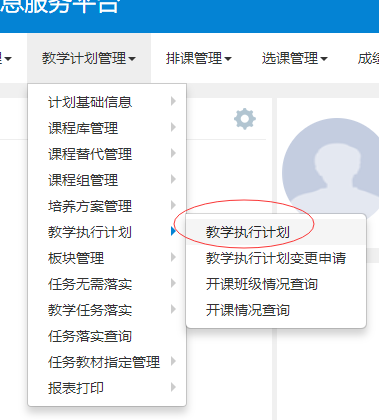 2.找到相应的教学计划，选择修改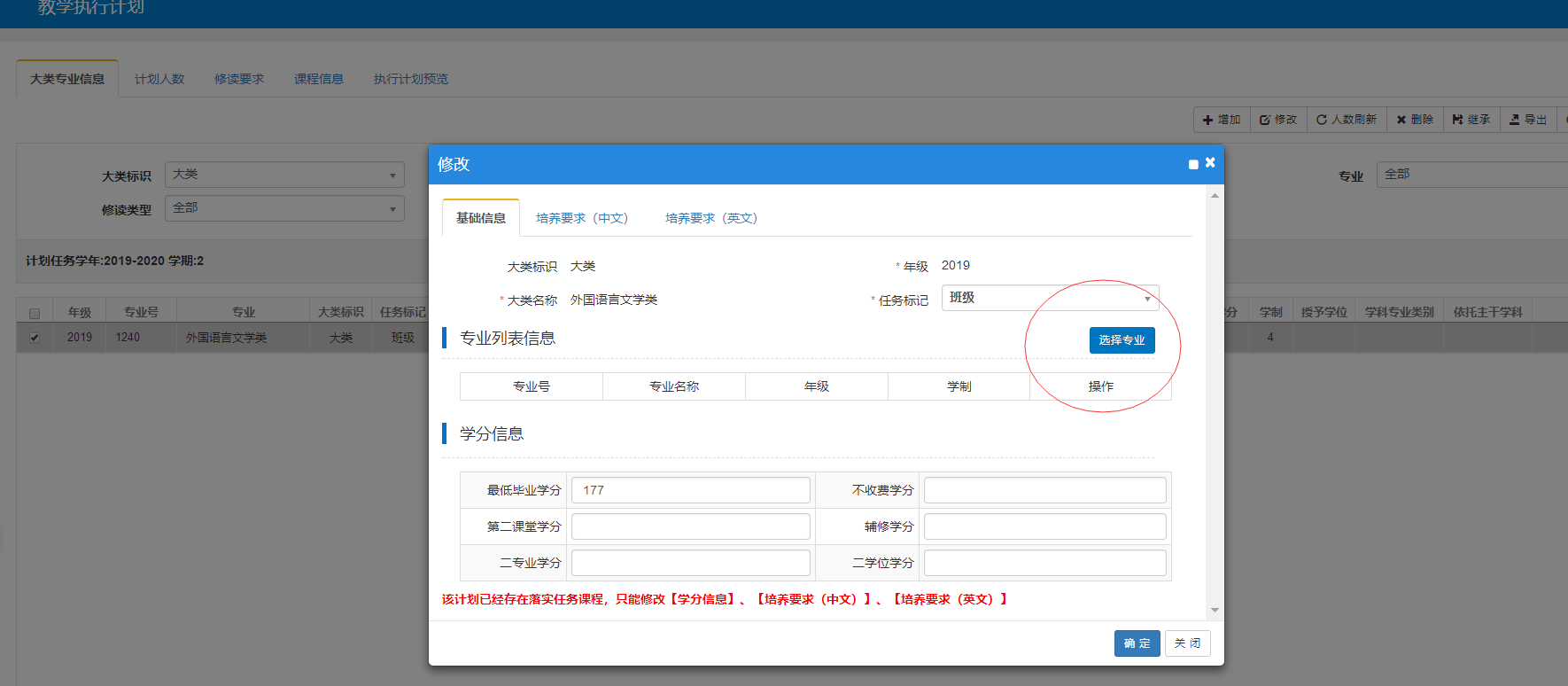 3. 大类分流控制学籍管理——大类分流管理——大类分流控制（生效学年学期写2020-2021-1即下个学期生效）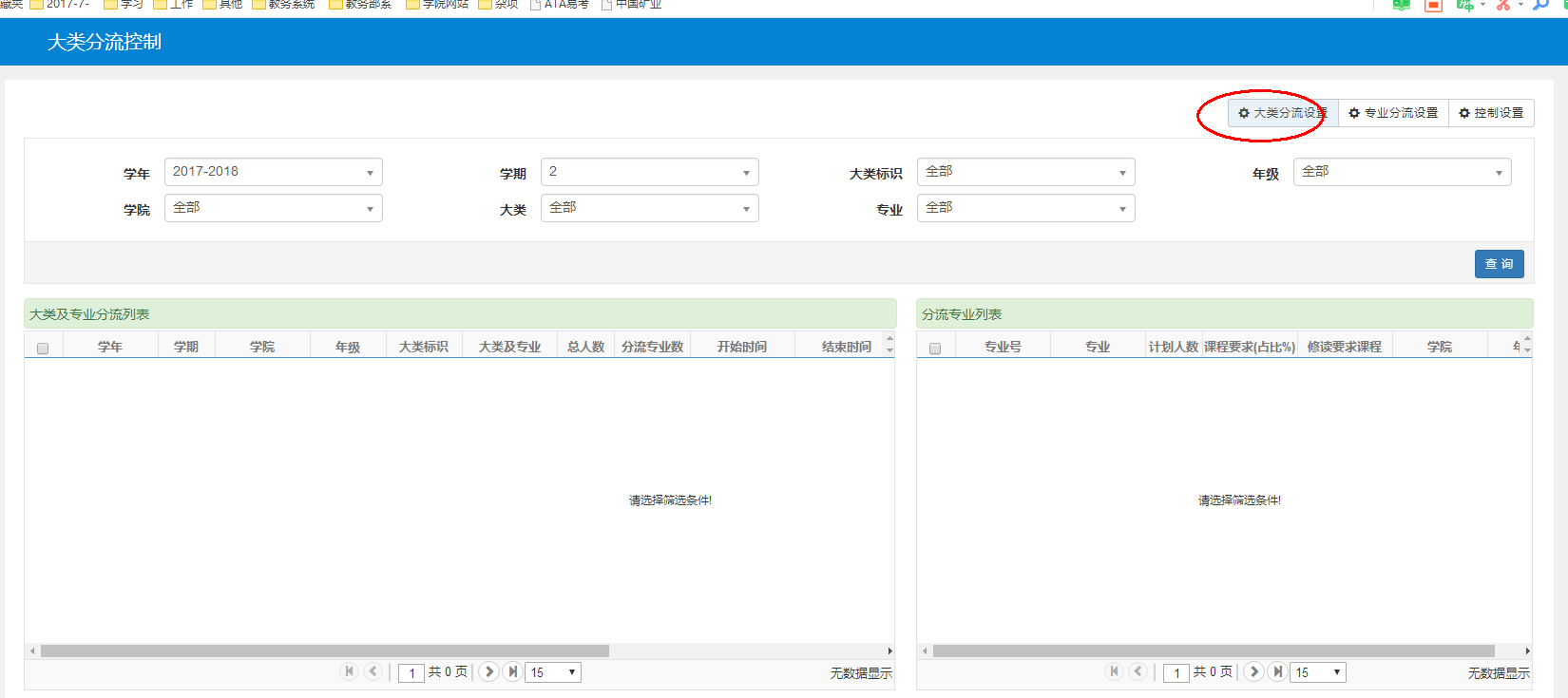 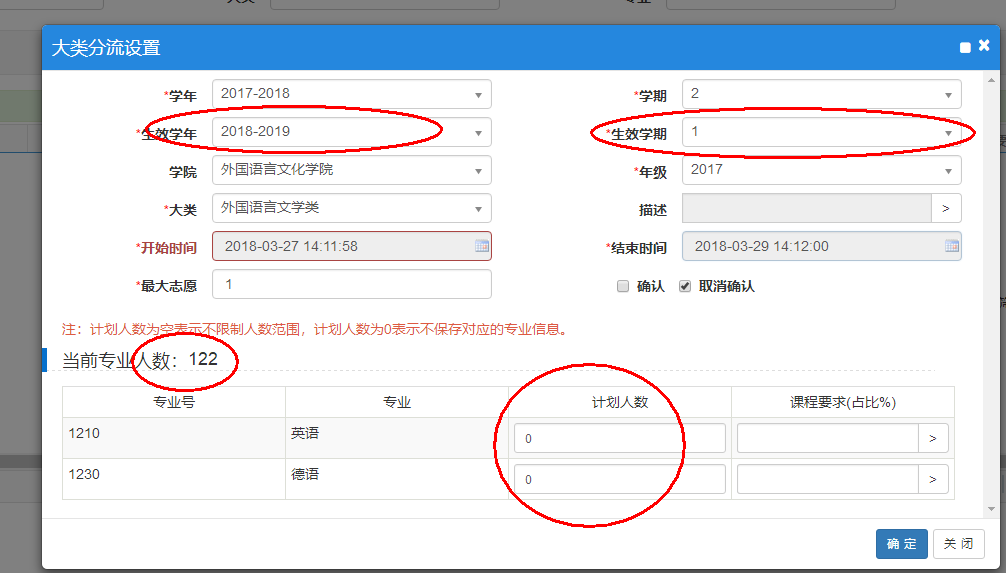 4.学籍管理——大类分流管理——大类分流维护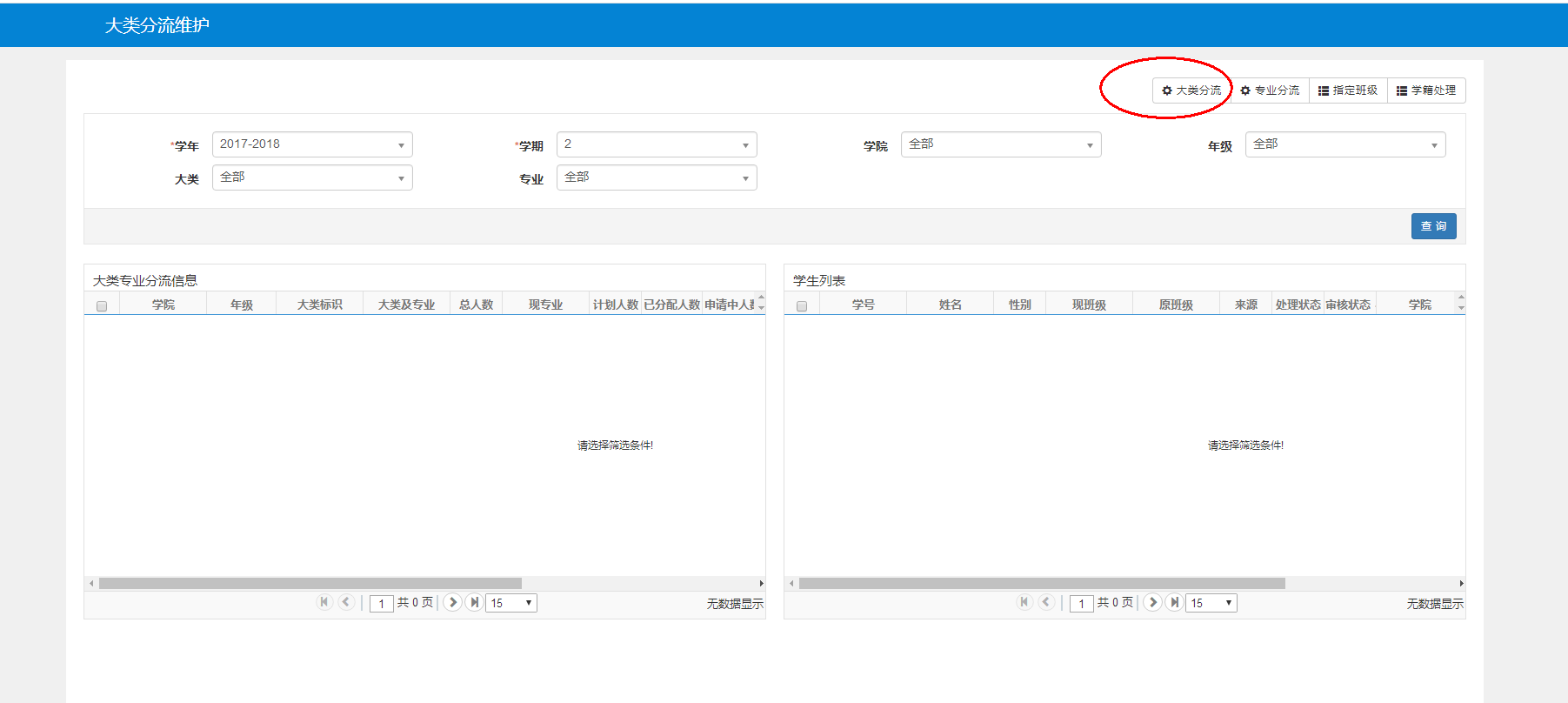 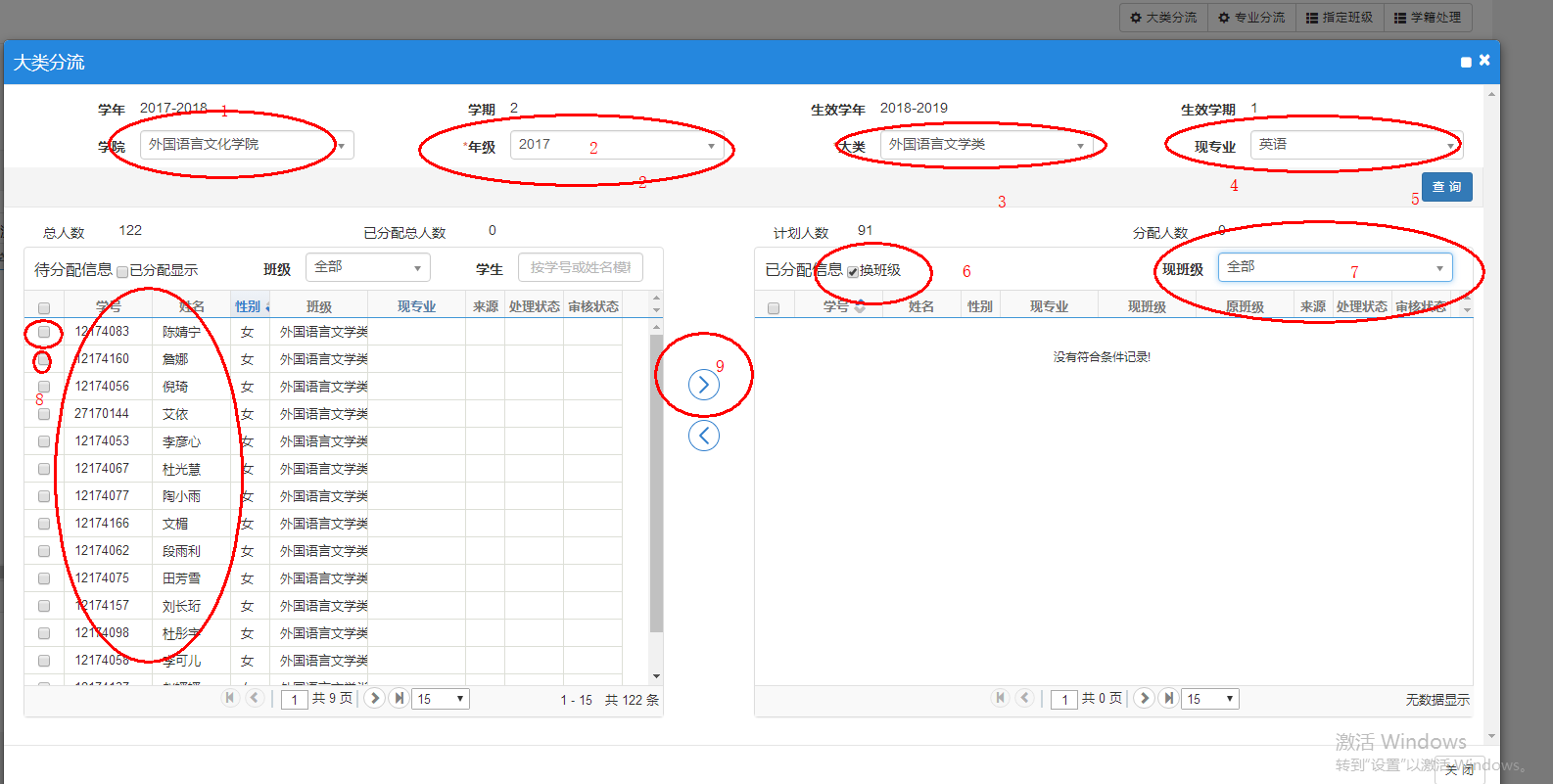 《专业分方向操作指南》1.新建专业方向：教学计划管理——教学执行计划——右上角修改按钮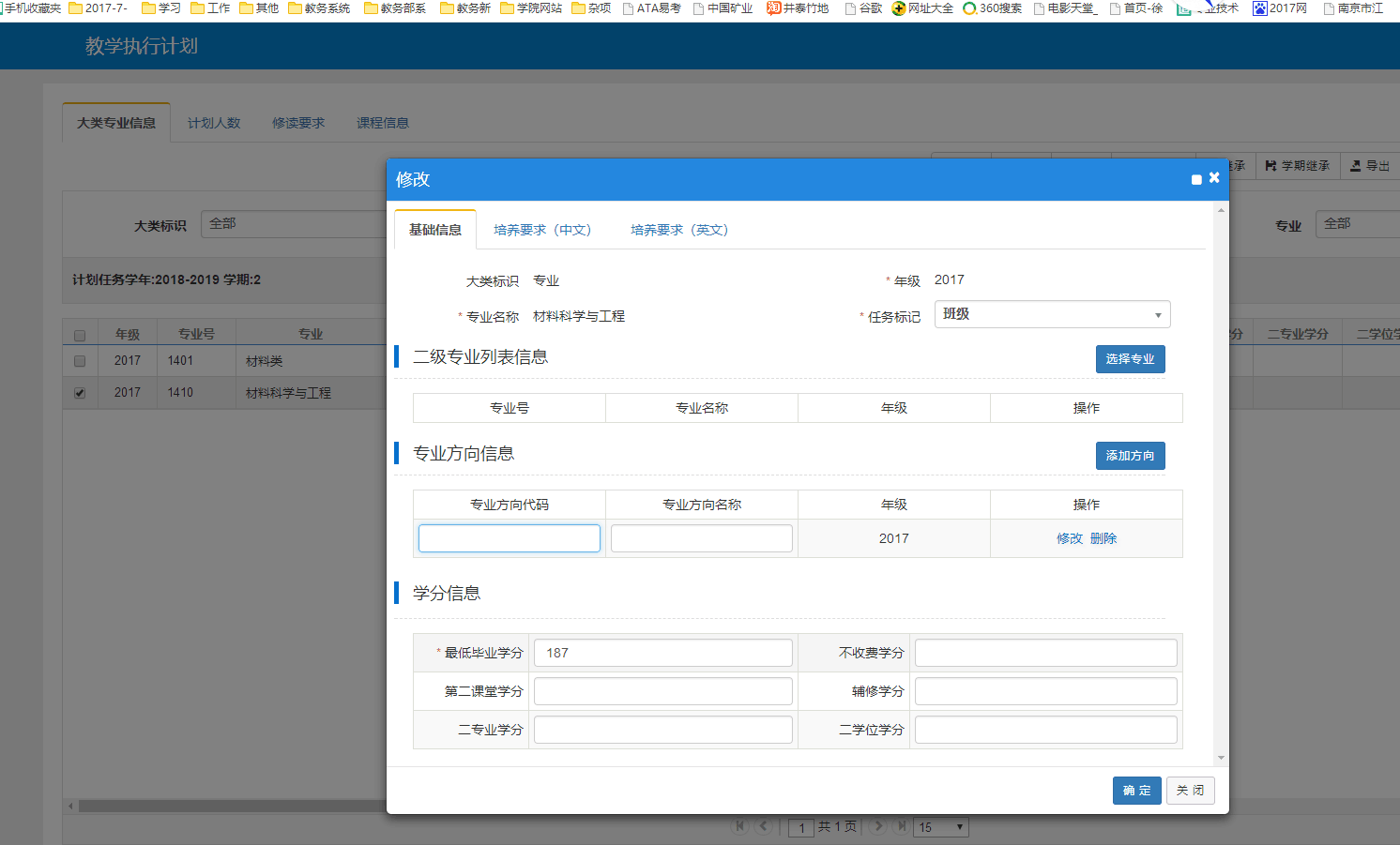 点添加方向，就出来输入窗口了，输入后保存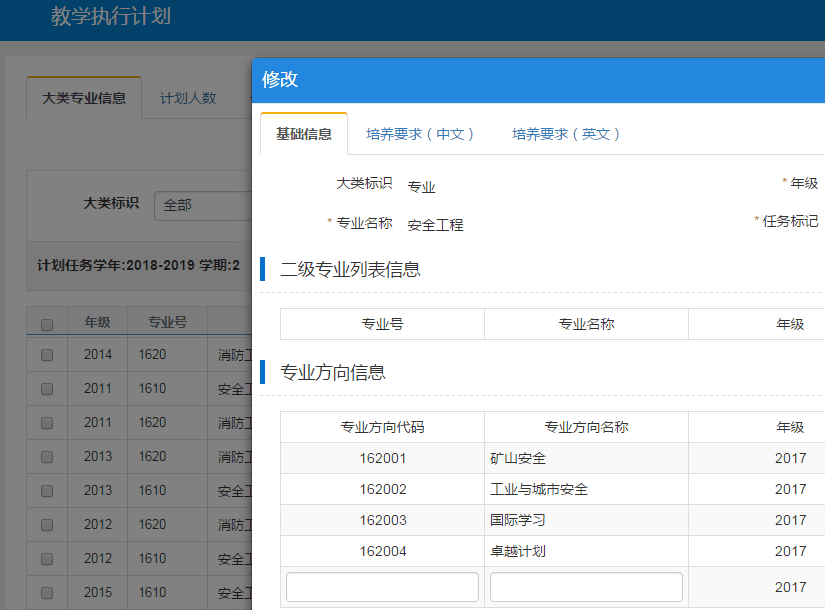 2.学院学籍管理（学籍管理——专业方向管理——专业方向控制——专业方向设置）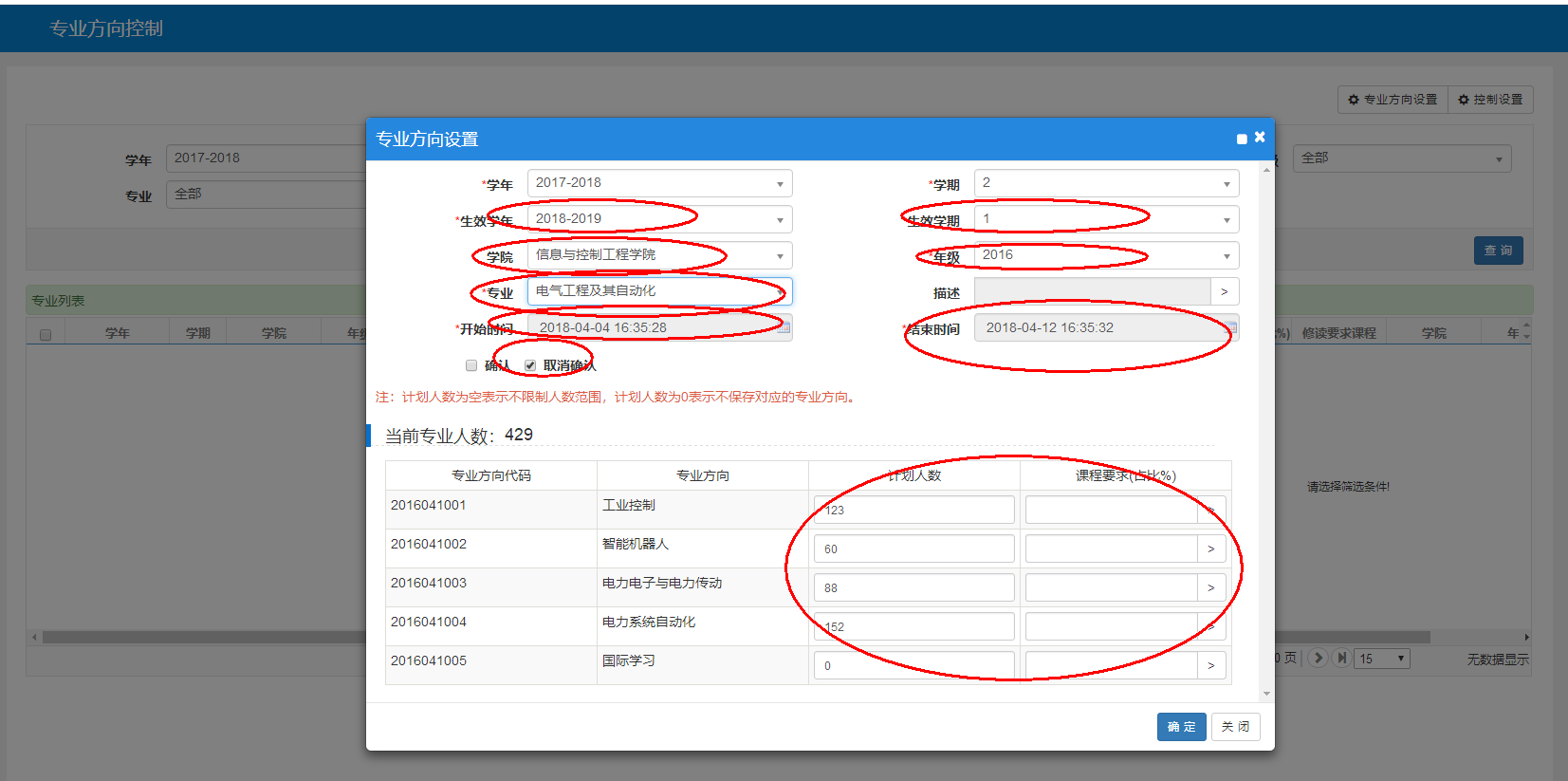 3. 学院学籍管理（学籍管理——专业方向管理——专业方向控制——专业方向维护——分方向）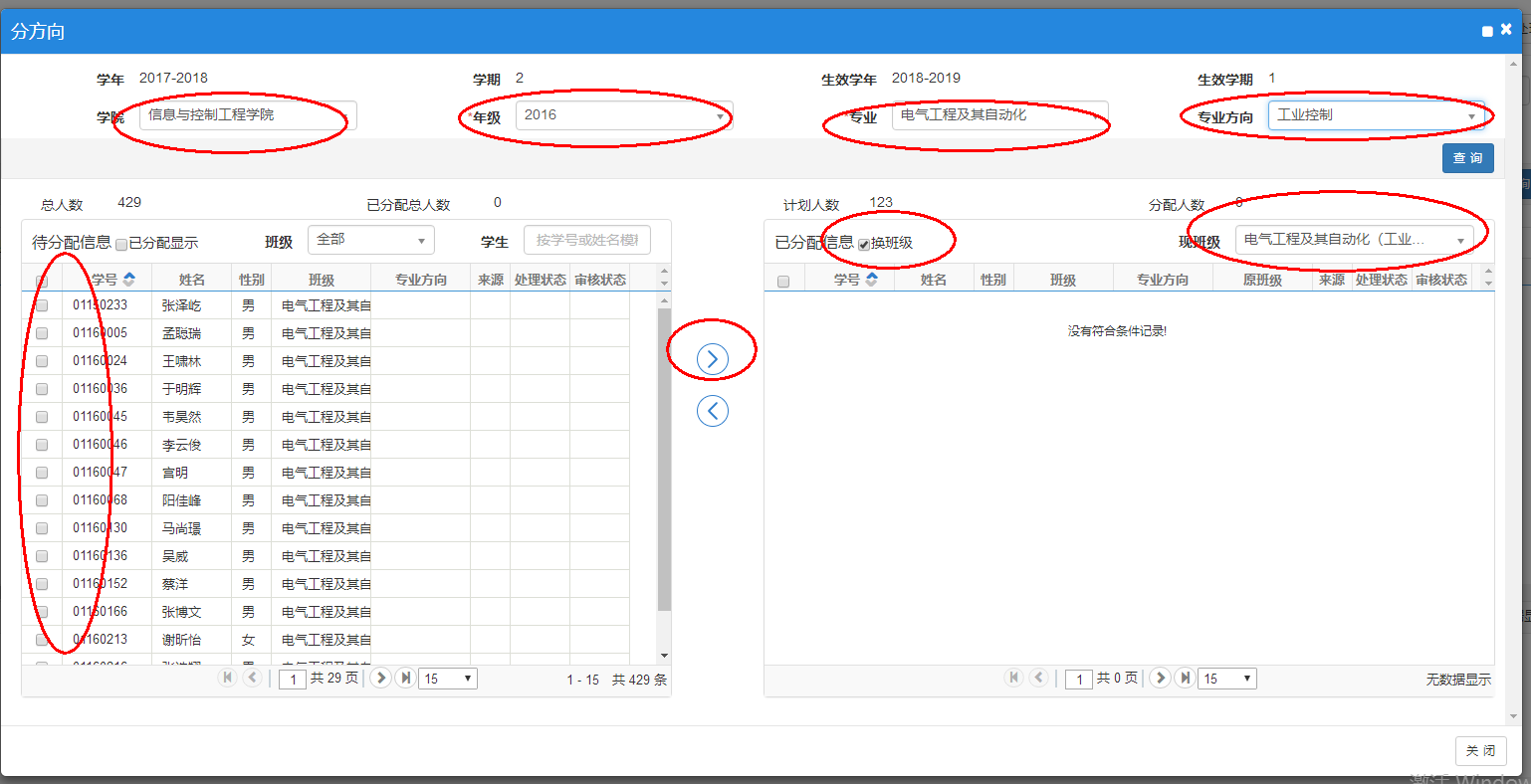 注意：注意生效时间，一般应为下个学期生效，分方向的时候，专业分流牵扯到需要更换班级的要选择换班级。教学计划中专业人数不对，可以在教学计划界面刷新一下人数，如果有注册未报到的学生，学籍状态需要修改成注册已报道。